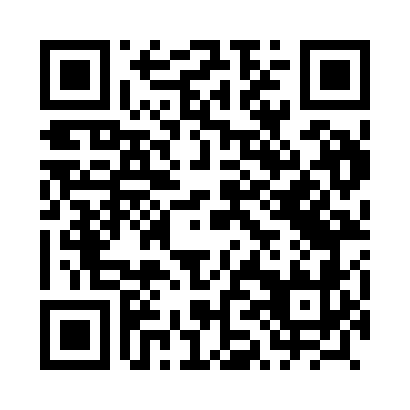 Prayer times for Skrwilno, PolandWed 1 May 2024 - Fri 31 May 2024High Latitude Method: Angle Based RulePrayer Calculation Method: Muslim World LeagueAsar Calculation Method: HanafiPrayer times provided by https://www.salahtimes.comDateDayFajrSunriseDhuhrAsrMaghribIsha1Wed2:265:0812:395:478:1010:402Thu2:265:0612:385:498:1210:433Fri2:255:0412:385:508:1410:444Sat2:245:0212:385:518:1610:455Sun2:235:0012:385:528:1710:456Mon2:224:5812:385:538:1910:467Tue2:224:5612:385:548:2110:478Wed2:214:5412:385:558:2210:479Thu2:204:5312:385:568:2410:4810Fri2:194:5112:385:578:2610:4911Sat2:194:4912:385:588:2710:5012Sun2:184:4712:385:598:2910:5013Mon2:174:4612:386:008:3110:5114Tue2:174:4412:386:018:3210:5215Wed2:164:4312:386:028:3410:5216Thu2:154:4112:386:038:3610:5317Fri2:154:3912:386:038:3710:5418Sat2:144:3812:386:048:3910:5519Sun2:144:3712:386:058:4010:5520Mon2:134:3512:386:068:4210:5621Tue2:134:3412:386:078:4310:5722Wed2:124:3212:386:088:4510:5723Thu2:124:3112:386:098:4610:5824Fri2:114:3012:386:108:4810:5925Sat2:114:2912:396:108:4910:5926Sun2:104:2812:396:118:5011:0027Mon2:104:2612:396:128:5211:0028Tue2:104:2512:396:138:5311:0129Wed2:094:2412:396:138:5411:0230Thu2:094:2312:396:148:5511:0231Fri2:094:2212:396:158:5711:03